Извещениена право заключения соглашения о предоставлении субсидии социально ориентированной некоммерческой организации1.Форма – открытый конкурс.2. Организатор конкурса: администрация муниципального образования Приозерский муниципальный район  Ленинградской области. Место нахождения: Ленинградская область, г. Приозерск, улица Ленина, д. 10. Почтовый адрес: 188760, Ленинградская область, г. Приозерск, улица Ленина, д. 10. Адрес электронной почты: org-prioz@rambler.ru. Телефон: (81379)36-744.3. Предмет конкурса: право заключения соглашения о предоставлении субсидии социально ориентированной некоммерческой организации, осуществляющей деятельность по социальной поддержке и защите граждан на территории   муниципального образования Приозерский муниципальный район Ленинградской области.4. Порядок подачи и приема заявок на участие в конкурсе:Прием заявок на участие в конкурсе осуществляется с 21.01.2019 г. по 20.02.2019 г. по адресу: г. Приозерск, ул. Ленина, д. 10,  каб.12,  тел 36-744 ежедневно в рабочие дни с 10 до 13 часов и                 с 16 до 17 часов. 5.Дата и место вскрытия конвертов с заявками на участие в конкурсе 21.02.2019 г. в 11.30 по адресу: г. Приозерск, ул. Ленина , д. 10,  конференц-зал администрации.6.Дата и место оценки заявок на участие в конкурсе 21.02.2019 г. в 12.00 по адресу: г. Приозерск, ул. Ленина, д. 10,  конференц-зал администрации.7. Документация размещена на официальном сайте муниципального образования Приозерский муниципальный район  Ленинградской области   www.priozersk.lenobl.ru.08. Срок подписания победителем конкурса соглашения: в течение 10дней со дня подведения итогов открытого конкурса.09. Сведения о цене соглашения: размер субсидии выделяется в сумме 615 910,00 рублей (шестьсот пятнадцать  тысяч девятьсот десять рублей 00 копеек).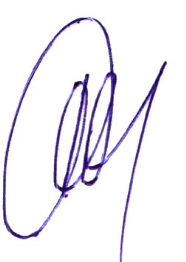 Глава администрации                                                                                                 А.Н.Соклаков             